Не следует отрицать искусство, если оно непонятноВ. Хлебников.Искусство с нами и Бог за нас!И. Северянин.О каком же временном периоде нашей литературы мы говорим уже четвертый месяц? Какой метафорой принято называть литературу, в частности поэзию,  рубежа 19-20 веков? (Она какого цвета? Из какого металла?) К серебряному веку относится все, что было написано в те 20 с небольшим лет?  Если бы мы с вами тогда жили и написали бы пару-тройку стихотворений, вы уверены, что они тоже вошли бы в Серебряный век?Какое же литературное направление подарило нам это явление?Какие  течения в основном составили славу русскому модернизму?О поэтах какого течения читали, готовясь к сегодняшнему уроку? Они модернисты?А их произведения – тоже «Серебряный век» или просто были написаны в то же время?То есть это прекрасно или бессмысленно? Как бы вы сейчас ответили? К какому выводу мы придем? А сейчас можете показать, что в каком стихотворении прекрасно? Или хотя бы понятно? (Какое ст-е ждете, чтобы блеснуть). Вспомните, что вы думали об этом, когда читали, и постарайтесь успеть поделиться, не унесите с собой, так и не озвучив, потом забудется.  Самое ценное  для модернистов - индивидуальный отклик, то, что вы, читатели, услышали в их стихах.Но даже если не поняли или – не дай бог- не поймем ничего, все же .. (см 1-ый эпиграф к теме)5 мин. 3. Актуализация знаний. Итак, каковы же цели и эстетические принципы футуризма? Если их можно назвать эстетическими… отказ от всех культурных ценностей, от самого языка.Вместо музыкальности символистов и живописности акмеизма СДВИГ. цель – создать новое искусство, новую поэзию, новый язык, преобразующие миропора на достижения науки, изобретения,словотворчество, словесная заумь, самовитое слово, окказионализмы,футуристы -  люди действия, любители публичных выступлений, перерастающих в скандалы,они ожидают не похвалу, а крик, возмущение, протест, истерику они называют себя…( «будетляне», открыватели новых путей в жизни и в искусстве, творцы будущего в настоящем, новые люди новой жизни, лицо нашего времени). Как называли сборники своих стихов? Альманахи? Манифесты? (Дохлая луна, Доители изнуренных жаб, Засахаре Кры, Крематорий здравого смысла, Идите к черту!)Самое ужасное ст-е? (Нате!, ВАМ!!!, Мне нравится беременный мужчина)Самые ужасные слова об икусстве, собратьях по перу? (поэзия - истрепанная девка, красота - кощунственная дрянь, Серов и Репин - арбузные корки, плавающие в помойной лохани)Как они относятся к своим читателям, вернее- слушателям? (дразнят, издеваются, нарочно хотят разозлить )10 мин. Как относятся ко всей прошлой литературе?Обучающиеся читают выдержки из «Пощечины общественному вкусу»И это воздействие называется …(Эпатаж).Что опасного несет такая жизненная позиция? (разрушительные импульсы)Кто-нибудь за них вступится? И все-таки, какую непосильную ношу взвалили они на себя?(Создать новое искусство, совсем, абсолютно, вплоть до слов новое) Легко ли это? … А почему казалось, что необходимо? ( новый век заставил всех ожидать нового).До какого предела они решили изменить литературу, поэзию? (вплоть до слов, знаков, букв)Как думаете,  хоть у кого-нибудь получится?.. Алексей Крученых прославился стихотворениемДыр бул щылубешщурскумвы со бур л эзОн утверждал, что «в этом пятистишии больше русского национального, чем во всей поэзии Пушкина». Верите? И я не верю. Люди не стали называть лилию ЕУЫ. А вот в поисках и стихах Хлебникова пусть мерцающий, но смысл все же есть4. Эвристическая беседа. Итак, главный заумник, звезда кубофутуризма15 мин.Велимир Хлебников.(1985-1920)… Хлебников остается – и всегда останется- «трудным поэтом»Д. Мирский                        Понять Хлебникова почти невозможно… Д. Бурлюк.Подозреваю, что значителен ХлебниковА. БлокМетал поэзии высочайшей пробы в стихах Хлебникова есть.В. СмирновЗаписывая тему и выбирая эпиграфы, обратите внимание, как они расположены. Можете пока не выбирать. До какого, интересно, мы дойдем? Все вместе или все по-разному?.«Кузнечик»В описании всем знакомого насекомого найдите незнакомые слова. Как вы их поняли? (Крылышкуя, золотописьмо…)В чем точность глагола «крылышкует»? то есть двигается как?А чтобы разглядеть золотописьмо тончайших жил, нужно смотреть как? Мы часто так смотрим на кузнечиков, на окружающий мир вообще? А само изобретенное слово говорит о каком отношении к «герою» стихотворения?Как называются такие слова в лингвистике? (окказионализмы) (время для записей. Слова поэта необычны, вернее их не существует в языке, но они очень точны. В них внимательный влюбленный в это чудо природы взгляд).20 мин.« Бобэоби»Какая часть лица говорит «БОБЭОБИ»?Прочертите линию ВЭЭОМИ, ПИЭЭО. На какую часть лица похожи? Что открытое, распахнутое? А что пушистое, гладкое? Вот поэтому  то глаза, а это брови.Произнесите «Гзи-гзи-гзи-гзэо» Что слышите?Разве это бессмысленный набор звуков?Прочтите последние строки. Какую задачу ставит поэт? (Передать звуками живописный образ, портрет на холсте)Легко ли звуками передать линии, краски, может быть? Попробуйте на досуге. (время для записей. Попытка перевести на язык слов язык живописи, создать звукообраз, синтез слова и контура, линии, краски, предать впечатление от портрета).25 мин. Поэт верил, что каждый звук неслучаен. (Сообщение ученика : там же с. 221-222)Минутка рефлексии.А еще Хлебников верил в магию чисел. Не математик и не историк – поэт, он искал и находил случаи удивительных соответствий(Сообщение ученика : там же с. 222)Минутка рефлексии.А кто сможет без смеха до конца без ошибок прочесть следующее стихотворение? У меня ни разу не получилось. 30 мин. «Заклятие смехом»Какую исследовательскую задачу ставит поэт?( Назовите части речи, полученные поэтом, способы их словообразования… (время для записей: Задача поэта – «найти, не разрывая корней, волшебный камень превращения всех славянских слов одно в другое». Из корня «смех» поэт создал звучное, пусть и  с едва мерцающим радостным смыслом стихотворение)35 мин. Это было время появления множества новых слов. Не все они прижились, были приняты языком. Он мудр и не терпит насилия. Но в этих поисках – эпоха!Дома самостоятельно попробуйте перечитать и понять «Там, где жили свиристели…» Оно считается достаточно ясным и доступным пониманию читателя. Я добавлю, особенно юного и особенно зимой, под новый год! А почему? Кто что слышит в этих строках?Представим, что все мы в начале ХХ века в Политехническом музее, и сам автор читает нам свои стихи(Сообщение ученика : «Серебряный век с. 141»)Чтение стихотворения учителемКого вам напоминают времири?Какой корень вместо снега?То есть это о чем? Что приходит? Веселое или грустное? Счастливое или несчастное?Но ведь времирей много, целая стая…А у времени есть форма множественного числа?Теперь сами напишете красиво? Дома.(оставить место для выполнения домашнего задания).40 мин.5. Слово учителя.  Поэт прожил недолгую, но бурную жизнь. Главный заумник, отец «Самовитого» слова, он называл себя ..(«веселый корень из нет единицы»). Именно Хлебников был избран Председателем Правительства Земного Шара и посылал письма и телеграммы во Временное правительство с требованием отставки.Он жил совершенно сквозь быт, житейские удобства. Маяковский нашел ему пальто, когда тот появился в Москве, иначе великий поэт, может быть, так бы и не понял, почему ему так холодно. Он был в высшей степени бессребреник, абсолютно равнодушный к деньгам и всему материальному! «Из сотни читавших его стихи 50 называли его графоманом, сорок читали для удовольствия и удивлялись, почему из этого ничего не получается, и лишь 10…знали и любили этого Колумба новых поэтических материков,»- писал о своем друге Маяковский.Хлебников предсказал великое историческое потрясение именно в 1917 году (сам Маяковский на год ошибся). И писал, ожидая:Свобода приходит нагая,Бросая на сердце цветы,И мы, с нею в ногу шагая,Беседуем с солнцем на ты.Но он же скажет: «Я не хочу, чтоб русское искусство шло впереди толпы самоубийц»Увидев страшную реальность русской революции, не умея выживать, устраивать свой быт, Велимир Хлебников совсем потерялся. О нем некому стало позаботиться.Он хотел стать «звонким вестником добра», а умер в 37 лет- возраст поэта- от неоказания медицинской помощи и общего истощения организма где-то в глухой валдайской деревушке, успев сказать, что: «Мир – только усмешка, что теплится на устах повешенного» и признаться: «Русь! Ты вся - поцелуй на морозе», а «Родина сильнее смерти» и эти прозрения ставят его в ряд с величайшими поэтами всех веков и всех народов. С годами он становится как-то проще и точнее, и самовитые слова окажутся больше не нужны. Вот послушайте:Годы, люди и народыУбегают навсегда,Как текучая вода.В гибком зеркале природыЗвезды – невод, рыбы – мы,Боги- призраки у тьмы.Это не вызывает вашего протеста? Это точно умно и верно? А что это за гибкое зеркало? (НЕБО) В котором все и все. Кто из русских писателей научил нас смотреть в небо? А первые три строчки напоминают великого Державина, он в 18 веке писал о неостановимой и безжалостной реке времен. Как ее чувствуешь с возрастом особенно!... Но время нашего урока истекло.И прав Маяковский, написав (после его смерти): «Поэтическая слава Хлебникова неизмеримо меньше его значения».6.  Обобщение и подведение итогов.44 мин. Итак, в чем же его величие? Есть ли искусство слова в его стихах? (Он пытался открыть новую страницу нашей культуры, создать новый язык, новую культуру будущего и служили беззаветно своей великой задаче.)А значит См 2-ой эпиграф к теме.Помните, в каком порядке расположены эпиграфы к изучению Хлебникова? До какого же мы добрались? Так он достоин принадлежать серебряному веку? Думаю, что свои ошибки он понял и сам, и теперь не отказался бы от великого наследия нашей великой литературы. А без него серебряный век все же потерял немалую часть своего блеска. Не так ли?. Умеем ли мы с вами так увлекаться тем, что не принесет быстрого и материального дохода? Верны ли мы так своему делу, своей идее? Какое счастье, что такие люди, что эти поэты были!Д. З. 1.Попробуйте доказательно, ярко высказать свое мнение относительно главного вопроса урока. (И не забудьте про «свиристелей». Это задание письменное, выполняется в рабочих тетрадях)2.  Самостоятельно познакомьтесь с произведениями обэриутов и статьей учебника о них. Литературное течение ОБЭРИУ с. 48 (учебник Агеносова)	 	с. 279-280 (учебник Журавлева)		с  104-106(Хрестоматия 11 класс)Устно сформулируйте свое мнение об этой поэзии. Будьте готовы защищать и отстаивать его, если оно не совпадет с мнением большинства.Так, наверное, можно сказать еще об одном, уже известном вам любителе окказионализмовИгорь Северянин.Как «скромно» он именовал себя? Я, гений Игорь- Северянин,Своей победой упоен:Я повсеградно оэкранен!Я повсесердно утвержден!Что означали его окказионализмы: олуненная, разузоренный, эстетный, взорлить, повсесердно, повсеградно, крылолет, вертопросвист экспрессов? Что слышите?Вспомните его любимые блюда? (Ананасы в шампанском, мороженое из сирени)Ругали его за дурной вкус, за вычурность. Смеялись, что когда однажды в том же Политехническом всеобщим, прямым, равным и тайным голосованием именно его избрали королем поэтов, он этим страшно гордился. А вы бы не обрадовались? И не гордились бы? Ведь его соперниками были Маяковский и Бальмонт.А вам никогда не хотелось придумать новый язык, хоть несколько новых слов?Если бы вы были помладше, я бы обязательно дала на дом такое задание, но вы взрословаты для этого. Вы уже к началу урока знали, что отказываться от языка и культуры гибельно. Но и как у Хлебникова, в последних стихах Северянина окказионализмов становится все меньше…Чтение  «Отличной от других…»«Классические розы»Прекрасно, но грустно, не правда ли?...Попробуйте почувствовать по логике стиха последнюю строчку. Вы талантливы, с хорошей интуицией, у вас должно получиться.Чтение «Я не лгал».(минутка рефлексии).Итак, в чем же величие поэтов, стихотворения которых звучали сегодня?(Они попытались открыть новую страницу нашей культуры, создать новый язык, новую культуру будущего и служили беззаветно своей великой задаче.)Так они достойны принадлежать серебряному веку?... Думаю, что свои ошибки они поняли и сами, и теперь не отказались бы от великого наследия нашей великой литературы. А без них серебряный век все же потерял немалую часть своего блеска. Не так ли? Умеем ли мы с вами так увлекаться тем, что не принесет быстрого и материального дохода? Верны ли мы так своему делу, своей идее? Какое счастье, что такие люди, что эти поэты были!Литература:Русская литература ХХ века. 11 класс. В 2-ух ч. п/р Журавлева В. П. М. Просвещение 2009 г.Русская литература ХХ века. 11 класс. В 2-ух ч. п/р Агеносова В. В. М. Дрофа 2006 г.Чалмаев В., Зинин С. Русская литература ХХ века. 11 класс. В 2-ух ч.. М. Русское слово  2008 г.Русская литература ХХ века. Очерки. Портреты. Эссе. п/р Ф. ф. Кузнецова. М. Просвещение 1994 г.Баевский В. С.История русской поэзии 1730-1980. М. Новая школа 1986.318 с.Карсалова Е. В., Леденев А. В., Шаповалова Ю. М. Серебряный век русской поэзии. М. Новая школа 1996. 191 с.В. Хлебников Избранное. М. Детская литература 1988 г. 124 с.В. Смирнов «Поэзия Велимира Хлебникова» в кн. В. Хлебников Избранное. М. Детская литература 1988 г. 124 с.Русская литература ХХ век. Хрестоматия для 11 класса. Сост. Баранников А. в. и др.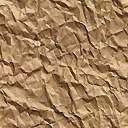 